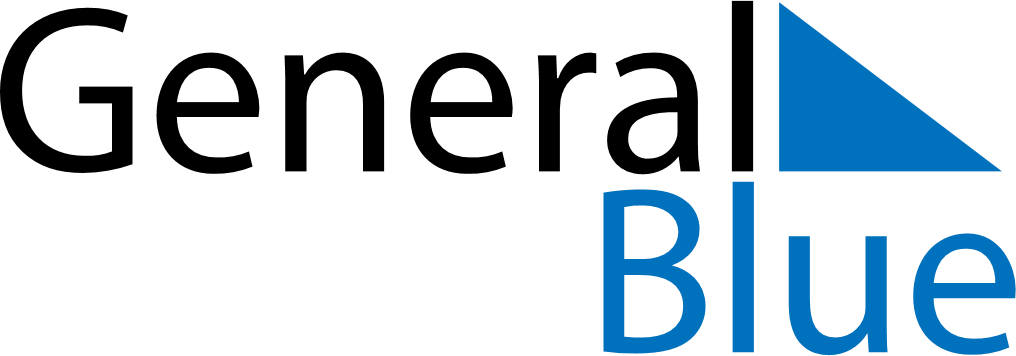 Weekly CalendarOctober 28, 2019 - November 3, 2019Weekly CalendarOctober 28, 2019 - November 3, 2019Weekly CalendarOctober 28, 2019 - November 3, 2019Weekly CalendarOctober 28, 2019 - November 3, 2019Weekly CalendarOctober 28, 2019 - November 3, 2019Weekly CalendarOctober 28, 2019 - November 3, 2019Weekly CalendarOctober 28, 2019 - November 3, 2019MondayOct 28MondayOct 28TuesdayOct 29WednesdayOct 30ThursdayOct 31FridayNov 01SaturdayNov 02SundayNov 035 AM6 AM7 AM8 AM9 AM10 AM11 AM12 PM1 PM2 PM3 PM4 PM5 PM6 PM7 PM8 PM9 PM10 PM